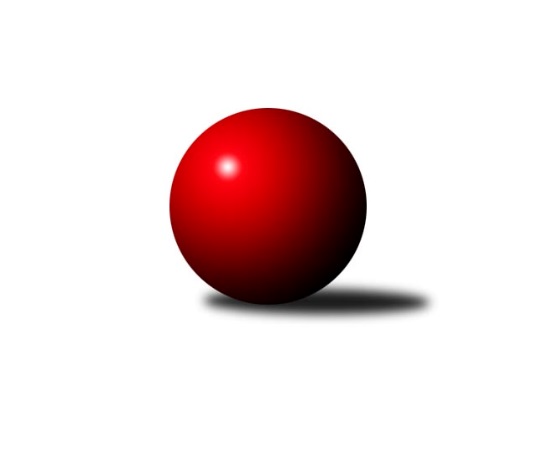 Č.14Ročník 2023/2024	1.2.2024Nejlepšího výkonu v tomto kole: 2606 dosáhlo družstvo: KK Slovan Rosice DJihomoravský KP2 sever 2023/2024Výsledky 14. kolaSouhrnný přehled výsledků:KK Moravská Slávia Brno E	- SKK Veverky Brno B	6:2	2450:2202	8.0:4.0	25.1.KS Devítka Brno B	- KK Moravská Slávia Brno G	2:6	1977:2276	4.0:8.0	31.1.SK Brno Žabovřesky B	- TJ Sokol Brno IV B	4:4	2374:2365	4.0:8.0	31.1.KK Orel Telnice B	- KK Moravská Slávia Brno F	5:3	2199:2144	6.0:6.0	31.1.KK Slovan Rosice D	- KK Ořechov	6:2	2606:2447	8.0:4.0	1.2.Tabulka družstev:	1.	KS Devítka Brno A	12	11	1	0	80.5 : 15.5 	106.5 : 37.5 	 2499	23	2.	KK Moravská Slávia Brno G	13	11	1	1	72.5 : 31.5 	91.5 : 64.5 	 2410	23	3.	SK Brno Žabovřesky B	13	7	1	5	58.5 : 45.5 	85.0 : 71.0 	 2352	15	4.	KK Orel Telnice B	13	7	1	5	57.0 : 47.0 	83.0 : 73.0 	 2303	15	5.	TJ Sokol Brno IV B	12	6	2	4	52.0 : 44.0 	77.0 : 67.0 	 2475	14	6.	KK Moravská Slávia Brno F	13	6	1	6	55.5 : 48.5 	92.0 : 64.0 	 2356	13	7.	KK Slovan Rosice D	13	6	1	6	48.5 : 55.5 	79.0 : 77.0 	 2372	13	8.	KK Moravská Slávia Brno E	13	6	0	7	55.0 : 49.0 	82.0 : 74.0 	 2396	12	9.	SKK Veverky Brno B	13	5	0	8	42.5 : 61.5 	67.5 : 88.5 	 2181	10	10.	KK Ořechov	13	1	0	12	26.0 : 78.0 	54.5 : 101.5 	 2251	2	11.	KS Devítka Brno B	12	0	0	12	12.0 : 84.0 	22.0 : 122.0 	 1928	0Podrobné výsledky kola:	 KK Moravská Slávia Brno E	2450	6:2	2202	SKK Veverky Brno B	Jiří Jungmann	 	 231 	 215 		446 	 1:1 	 450 	 	251 	 199		Martin Doležal	Milan Kučera	 	 246 	 240 		486 	 2:0 	 407 	 	201 	 206		Vladimír Veselý	Radek Probošt	 	 148 	 168 		316 	 0:2 	 357 	 	184 	 173		Miloš Vážan	Karel Brandejský	 	 210 	 227 		437 	 2:0 	 379 	 	176 	 203		František Uher	Jiří Bělohlávek	 	 193 	 204 		397 	 1:1 	 394 	 	200 	 194		Jaromíra Čáslavská	Milan Sklenák	 	 189 	 179 		368 	 2:0 	 215 	 	105 	 110		Václav Doležalrozhodčí: vedNejlepší výkon utkání: 486 - Milan Kučera	 KS Devítka Brno B	1977	2:6	2276	KK Moravská Slávia Brno G	Vítězslav Klusák	 	 128 	 164 		292 	 2:0 	 203 	 	106 	 97		Miroslav Vítek	Jiří Martínek	 	 209 	 198 		407 	 2:0 	 372 	 	184 	 188		Hana Remešová	Petr Náplava	 	 140 	 147 		287 	 0:2 	 394 	 	194 	 200		Štěpán Kalas	Milan Pospíchal	 	 144 	 151 		295 	 0:2 	 415 	 	229 	 186		Martin Večerka	Radan Knopp	 	 145 	 159 		304 	 0:2 	 444 	 	240 	 204		Miroslav Oujezdský	Vítězslav Kopal	 	 207 	 185 		392 	 0:2 	 448 	 	220 	 228		Štěpán Večerkarozhodčí:  Vedoucí družstevNejlepší výkon utkání: 448 - Štěpán Večerka	 SK Brno Žabovřesky B	2374	4:4	2365	TJ Sokol Brno IV B	Marek Černý	 	 198 	 190 		388 	 0:2 	 407 	 	206 	 201		Jaroslav Komárek	Zdeněk Vladík	 	 192 	 196 		388 	 1:1 	 398 	 	185 	 213		Zdeněk Holoubek	Antonín Zvejška	 	 192 	 215 		407 	 0:2 	 435 	 	218 	 217		Libuše Janková	Miloslav Ostřížek	 	 162 	 192 		354 	 0:2 	 389 	 	191 	 198		Jiří Žák	Zdeněk Kouřil	 	 189 	 206 		395 	 1:1 	 389 	 	205 	 184		Petr Berka	Radim Jelínek	 	 207 	 235 		442 	 2:0 	 347 	 	168 	 179		Milan Krejčírozhodčí: Zdeněk KouřilNejlepší výkon utkání: 442 - Radim Jelínek	 KK Orel Telnice B	2199	5:3	2144	KK Moravská Slávia Brno F	Alena Dvořáková	 	 190 	 218 		408 	 1:1 	 400 	 	213 	 187		Marika Celbrová	Robert Zajíček	 	 163 	 171 		334 	 0:2 	 370 	 	167 	 203		Lenka Indrová	Robert Ondrůj	 	 183 	 164 		347 	 1:1 	 352 	 	192 	 160		Lenka Vaňková	Jaroslava Prokešová	 	 166 	 178 		344 	 0:2 	 364 	 	181 	 183		Josef Polák	Josef Hájek	 	 192 	 215 		407 	 2:0 	 341 	 	170 	 171		Václav Vaněk	Milan Doušek	 	 168 	 191 		359 	 2:0 	 317 	 	151 	 166		Jan Vrožinarozhodčí:  Vedoucí družstevNejlepší výkon utkání: 408 - Alena Dvořáková	 KK Slovan Rosice D	2606	6:2	2447	KK Ořechov	Anastasios Jiaxis	 	 198 	 202 		400 	 0:2 	 457 	 	231 	 226		Radka Konečná	Jakub Klištinec	 	 196 	 211 		407 	 0:2 	 465 	 	246 	 219		Martin Ryšavý	Jiří Hrdlička	 	 268 	 232 		500 	 2:0 	 408 	 	211 	 197		Pavel Porč	Jaroslav Zmeškal	 	 230 	 222 		452 	 2:0 	 390 	 	200 	 190		Pavel Procházka	Dan Šrámek	 	 227 	 204 		431 	 2:0 	 347 	 	163 	 184		Dalibor Šmíd	Petr Vyhnalík	 	 193 	 223 		416 	 2:0 	 380 	 	167 	 213		Petr Smejkalrozhodčí:  Vedoucí družstevNejlepší výkon utkání: 500 - Jiří HrdličkaPořadí jednotlivců:	jméno hráče	družstvo	celkem	plné	dorážka	chyby	poměr kuž.	Maximum	1.	Miroslav Oujezdský 	KK Moravská Slávia Brno G	445.67	310.0	135.7	7.3	3/4	(472)	2.	Jan Bernatík 	KK Moravská Slávia Brno G	438.60	305.3	133.3	6.7	3/4	(497)	3.	Štěpán Večerka 	KK Moravská Slávia Brno G	436.36	301.7	134.7	5.4	4/4	(472)	4.	Jaroslav Sláma 	KS Devítka Brno A	435.46	297.1	138.3	8.6	4/6	(480)	5.	Oldřich Kopal 	KS Devítka Brno A	428.81	300.2	128.6	6.6	6/6	(477)	6.	Libuše Janková 	TJ Sokol Brno IV B	427.26	295.7	131.6	5.3	5/5	(478)	7.	Karel Brandejský 	KK Moravská Slávia Brno E	424.24	294.7	129.6	8.0	5/5	(481)	8.	Radka Konečná 	KK Ořechov	423.21	293.9	129.4	7.9	4/6	(457)	9.	Radka Rosendorfová 	KS Devítka Brno A	422.96	290.9	132.0	9.8	4/6	(455)	10.	Jaroslav Sedlář 	KS Devítka Brno A	422.89	288.5	134.4	5.4	6/6	(458)	11.	Petr Juránek 	KS Devítka Brno A	421.57	294.6	126.9	8.3	5/6	(463)	12.	Radim Jelínek 	SK Brno Žabovřesky B	421.40	287.0	134.4	6.4	5/5	(476)	13.	Jiří Jungmann 	KK Moravská Slávia Brno E	419.50	290.1	129.4	7.3	4/5	(469)	14.	Jiří Bělohlávek 	KK Moravská Slávia Brno E	419.38	287.9	131.5	7.4	5/5	(486)	15.	Štěpán Kalas 	KK Moravská Slávia Brno G	418.08	299.9	118.2	11.2	3/4	(457)	16.	Robert Zajíček 	KK Orel Telnice B	415.70	293.5	122.2	8.8	3/3	(462)	17.	Martina Kliková 	KK Moravská Slávia Brno G	415.33	286.0	129.3	9.2	3/4	(449)	18.	Lenka Indrová 	KK Moravská Slávia Brno F	414.73	288.1	126.6	8.6	5/5	(451)	19.	Petr Vyhnalík 	KK Slovan Rosice D	414.48	284.4	130.1	8.9	5/6	(479)	20.	Jaroslav Komárek 	TJ Sokol Brno IV B	412.44	293.6	118.9	10.1	4/5	(449)	21.	Petr Berka 	TJ Sokol Brno IV B	411.38	285.0	126.4	7.5	4/5	(450)	22.	Josef Hájek 	KK Orel Telnice B	410.22	287.4	122.8	6.9	3/3	(429)	23.	Martin Mikulič 	KK Moravská Slávia Brno G	410.22	292.3	117.9	8.3	3/4	(447)	24.	Stanislav Barva 	KS Devítka Brno A	409.96	281.4	128.5	6.6	5/6	(430)	25.	Ivona Hájková 	TJ Sokol Brno IV B	409.95	294.0	116.0	10.0	4/5	(426)	26.	Radek Hrdlička 	KK Slovan Rosice D	408.25	280.9	127.3	7.5	6/6	(458)	27.	Alena Dvořáková 	KK Orel Telnice B	407.97	287.0	120.9	7.2	3/3	(439)	28.	Marika Celbrová 	KK Moravská Slávia Brno F	407.15	287.0	120.2	8.9	5/5	(446)	29.	Zdeněk Holoubek 	TJ Sokol Brno IV B	405.90	294.6	111.3	10.8	5/5	(436)	30.	Jiří Žák 	TJ Sokol Brno IV B	405.50	282.0	123.6	11.3	4/5	(422)	31.	Martin Večerka 	KK Moravská Slávia Brno G	404.99	292.3	112.7	9.5	3/4	(448)	32.	Jiří Hrdlička 	KK Slovan Rosice D	404.95	277.3	127.7	11.5	5/6	(500)	33.	Jaroslav Zmeškal 	KK Slovan Rosice D	399.03	278.6	120.5	10.1	6/6	(454)	34.	Marek Černý 	SK Brno Žabovřesky B	398.46	278.1	120.4	9.3	5/5	(440)	35.	Lenka Vaňková 	KK Moravská Slávia Brno F	397.78	276.5	121.3	8.3	5/5	(446)	36.	Vítězslav Krapka 	SK Brno Žabovřesky B	397.40	278.8	118.6	6.6	5/5	(421)	37.	Anastasios Jiaxis 	KK Slovan Rosice D	397.20	278.3	118.9	9.2	4/6	(441)	38.	Pavel Zajíc 	KK Slovan Rosice D	396.93	282.6	114.4	10.5	5/6	(451)	39.	Jiří Černohlávek 	KS Devítka Brno A	396.70	278.9	117.8	9.4	5/6	(437)	40.	Milan Sklenák 	KK Moravská Slávia Brno E	396.60	290.5	106.1	13.5	5/5	(424)	41.	Markéta Mikáčová 	KK Orel Telnice B	392.13	279.3	112.8	10.9	3/3	(440)	42.	Antonín Zvejška 	SK Brno Žabovřesky B	390.46	273.2	117.3	9.9	4/5	(420)	43.	Jozef Pavlovič 	KK Moravská Slávia Brno E	388.23	276.7	111.5	11.2	5/5	(426)	44.	Ľubomír Kubaský 	KK Slovan Rosice D	387.58	283.8	103.8	13.9	4/6	(443)	45.	Milan Doušek 	KK Orel Telnice B	387.37	281.6	105.8	12.4	3/3	(444)	46.	Jiří Martínek 	KS Devítka Brno B	387.17	271.9	115.3	9.6	2/3	(424)	47.	Zdeněk Vladík 	SK Brno Žabovřesky B	386.24	279.1	107.1	11.7	5/5	(422)	48.	Václav Vaněk 	KK Moravská Slávia Brno F	385.80	274.2	111.6	9.8	5/5	(437)	49.	Pavel Procházka 	KK Ořechov	385.17	274.1	111.1	12.7	4/6	(403)	50.	Zdeněk Kouřil 	SK Brno Žabovřesky B	384.25	276.3	108.0	10.3	4/5	(429)	51.	Robert Ondrůj 	KK Orel Telnice B	384.08	270.9	113.2	11.9	3/3	(435)	52.	Jan Vrožina 	KK Moravská Slávia Brno F	382.83	277.8	105.1	13.3	5/5	(431)	53.	Petr Smejkal 	KK Ořechov	382.67	266.9	115.8	9.9	6/6	(435)	54.	Josef Polák 	KK Moravská Slávia Brno F	380.15	272.0	108.2	12.8	4/5	(459)	55.	Miloš Vážan 	SKK Veverky Brno B	377.70	271.4	106.3	13.3	4/5	(417)	56.	Jaromíra Čáslavská 	SKK Veverky Brno B	375.03	267.1	107.9	11.7	5/5	(443)	57.	Martin Doležal 	SKK Veverky Brno B	373.80	265.2	108.6	13.5	5/5	(450)	58.	Pavel Medek 	SKK Veverky Brno B	373.13	264.1	109.1	12.0	5/5	(429)	59.	Jaroslava Prokešová 	KK Orel Telnice B	372.92	265.2	107.8	11.9	3/3	(398)	60.	František Uher 	SKK Veverky Brno B	371.58	268.0	103.5	13.6	4/5	(433)	61.	Lucie Kulendíková 	KS Devítka Brno B	370.71	272.6	98.1	14.1	3/3	(400)	62.	Hana Remešová 	KK Moravská Slávia Brno G	368.23	265.0	103.3	16.6	4/4	(442)	63.	Radek Probošt 	KK Moravská Slávia Brno E	365.18	262.9	102.3	14.5	4/5	(386)	64.	David Raška 	SKK Veverky Brno B	358.00	259.3	98.8	14.6	4/5	(401)	65.	Vítězslav Kopal 	KS Devítka Brno B	356.10	270.5	85.6	17.0	3/3	(392)	66.	Dalibor Šmíd 	KK Ořechov	348.50	258.5	90.0	15.3	4/6	(382)	67.	Jan Šustr 	KK Orel Telnice B	339.67	253.7	86.0	18.0	3/3	(375)	68.	Martin Staněk 	KS Devítka Brno B	339.17	250.2	89.0	18.7	2/3	(357)	69.	Jiří Hrazdíra  st.	KK Orel Telnice B	335.83	244.3	91.5	16.3	3/3	(379)	70.	Jitka Bukáčková 	KK Ořechov	334.33	254.3	80.0	19.1	5/6	(357)	71.	Lubomír Pár 	KK Ořechov	333.92	244.1	89.8	18.1	4/6	(349)	72.	Zdeněk Čípek 	KK Moravská Slávia Brno G	328.33	234.0	94.3	19.7	3/4	(354)	73.	Vladimír Hlaváč 	KS Devítka Brno B	326.78	247.0	79.8	23.3	3/3	(352)	74.	Vítězslav Klusák 	KS Devítka Brno B	307.26	236.8	70.5	26.1	3/3	(355)	75.	Milan Pospíchal 	KS Devítka Brno B	276.67	204.7	72.0	27.8	3/3	(298)	76.	Josef Kaderka 	KS Devítka Brno B	262.50	197.8	64.7	32.2	3/3	(314)	77.	Radan Knopp 	KS Devítka Brno B	247.30	184.5	62.8	28.2	2/3	(304)		Marián Pačiska 	KK Slovan Rosice D	484.00	342.0	142.0	6.0	1/6	(484)		Milan Kučera 	KK Moravská Slávia Brno E	464.00	305.7	158.3	5.3	1/5	(486)		Michal Hrdlička 	KK Slovan Rosice D	458.33	306.7	151.7	3.7	3/6	(495)		Martin Pokorný 	TJ Sokol Brno IV B	454.67	296.8	157.8	5.5	2/5	(473)		Rudolf Zouhar 	TJ Sokol Brno IV B	449.50	306.3	143.2	6.2	3/5	(487)		Vladimír Veselý 	SKK Veverky Brno B	424.50	299.5	125.0	5.5	2/5	(442)		Martin Ryšavý 	KK Ořechov	424.11	299.3	124.8	10.1	3/6	(465)		Dan Šrámek 	KK Slovan Rosice D	421.67	305.2	116.5	13.2	2/6	(442)		Libor Čížek 	KK Ořechov	403.13	281.4	121.7	8.5	3/6	(433)		Pavel Porč 	KK Ořechov	388.13	272.3	115.9	11.4	2/6	(408)		Jakub Klištinec 	KK Slovan Rosice D	384.25	256.8	127.5	10.0	2/6	(422)		Bohumil Sehnal 	TJ Sokol Brno IV B	381.00	285.0	96.0	16.0	1/5	(381)		Daniel Mikša 	KK Ořechov	376.13	267.7	108.5	12.3	3/6	(422)		Jaroslav Navrátil 	KK Moravská Slávia Brno F	366.67	263.3	103.3	15.3	1/5	(389)		Jiří Josefík 	TJ Sokol Brno IV B	366.50	257.5	109.0	20.5	1/5	(372)		Vladimír Venclovský 	TJ Sokol Brno IV B	365.25	277.0	88.3	14.5	2/5	(402)		Cyril Vaško 	KS Devítka Brno A	358.67	261.0	97.7	12.7	3/6	(398)		Zdeněk Sokola 	KK Moravská Slávia Brno E	351.33	260.7	90.7	15.2	3/5	(380)		Miroslav Krapka 	KK Moravská Slávia Brno F	348.25	252.5	95.8	19.8	2/5	(378)		Milan Krejčí 	TJ Sokol Brno IV B	347.00	268.0	79.0	18.0	1/5	(347)		Miloslav Ostřížek 	SK Brno Žabovřesky B	346.50	254.5	92.0	13.0	2/5	(374)		Roman Brener 	TJ Sokol Brno IV B	342.25	254.3	88.0	16.5	1/5	(372)		Leona Jelínková 	KK Ořechov	341.33	252.0	89.3	18.3	3/6	(369)		Roman Jurnečka 	SKK Veverky Brno B	338.67	252.0	86.7	18.0	3/5	(366)		Karel Krajina 	SKK Veverky Brno B	331.50	246.5	85.0	18.8	3/5	(383)		Karel Pospíšil 	SK Brno Žabovřesky B	331.33	234.0	97.3	10.3	3/5	(352)		Petr Náplava 	KS Devítka Brno B	287.00	240.0	47.0	33.0	1/3	(287)		Marta Hrdličková 	KK Orel Telnice B	281.00	216.0	65.0	25.0	1/3	(281)		Peter Vagner 	KK Orel Telnice B	233.00	182.0	51.0	32.0	1/3	(233)		Václav Doležal 	SKK Veverky Brno B	215.00	153.0	62.0	38.0	1/5	(215)		Miroslav Vítek 	KK Moravská Slávia Brno G	203.00	158.0	45.0	40.0	1/4	(203)Sportovně technické informace:Starty náhradníků:registrační číslo	jméno a příjmení 	datum startu 	družstvo	číslo startu
Hráči dopsaní na soupisku:registrační číslo	jméno a příjmení 	datum startu 	družstvo	27703	Petr Náplava	31.01.2024	KS Devítka Brno B	Program dalšího kola:15. kolo12.2.2024	po	18:00	KK Moravská Slávia Brno G - KS Devítka Brno A	14.2.2024	st	16:30	TJ Sokol Brno IV B - KK Moravská Slávia Brno E				SK Brno Žabovřesky B - -- volný los --	15.2.2024	čt	18:00	KK Ořechov - KS Devítka Brno B	16.2.2024	pá	17:00	SKK Veverky Brno B - KK Orel Telnice B	Nejlepší šestka kola - absolutněNejlepší šestka kola - absolutněNejlepší šestka kola - absolutněNejlepší šestka kola - absolutněNejlepší šestka kola - dle průměru kuželenNejlepší šestka kola - dle průměru kuželenNejlepší šestka kola - dle průměru kuželenNejlepší šestka kola - dle průměru kuželenNejlepší šestka kola - dle průměru kuželenPočetJménoNázev týmuVýkonPočetJménoNázev týmuPrůměr (%)Výkon3xJiří HrdličkaRosice D5003xMilan KučeraMS Brno E120.64863xMilan KučeraMS Brno E4862xJiří HrdličkaRosice D118.055001xMartin RyšavýOřechov4657xŠtěpán VečerkaMS Brno G116.464481xRadka KonečnáOřechov4573xMiroslav OujezdskýMS Brno G115.424442xJaroslav ZmeškalRosice D4525xRadim JelínekŽabovřesky B114.714421xMartin DoležalVeverky B4504xAlena DvořákováTelnice B113.89408